          29 февраля 2024 года в администрации Прочноокопского сельского поселения состоялось заседание территориальной комиссии по профилактике правонарушений, на котором подведены итоги деятельности комиссии за 2023 год, проанализировано состояние преступности по Прочноокопскому сельскому поселению за 12 месяцев прошлого года. По инициативе участковых уполномоченных ОМВД по Новокубанскому району проведена  профилактическая работа с приглашёнными на заседание жителями,  нарушающими правопорядок.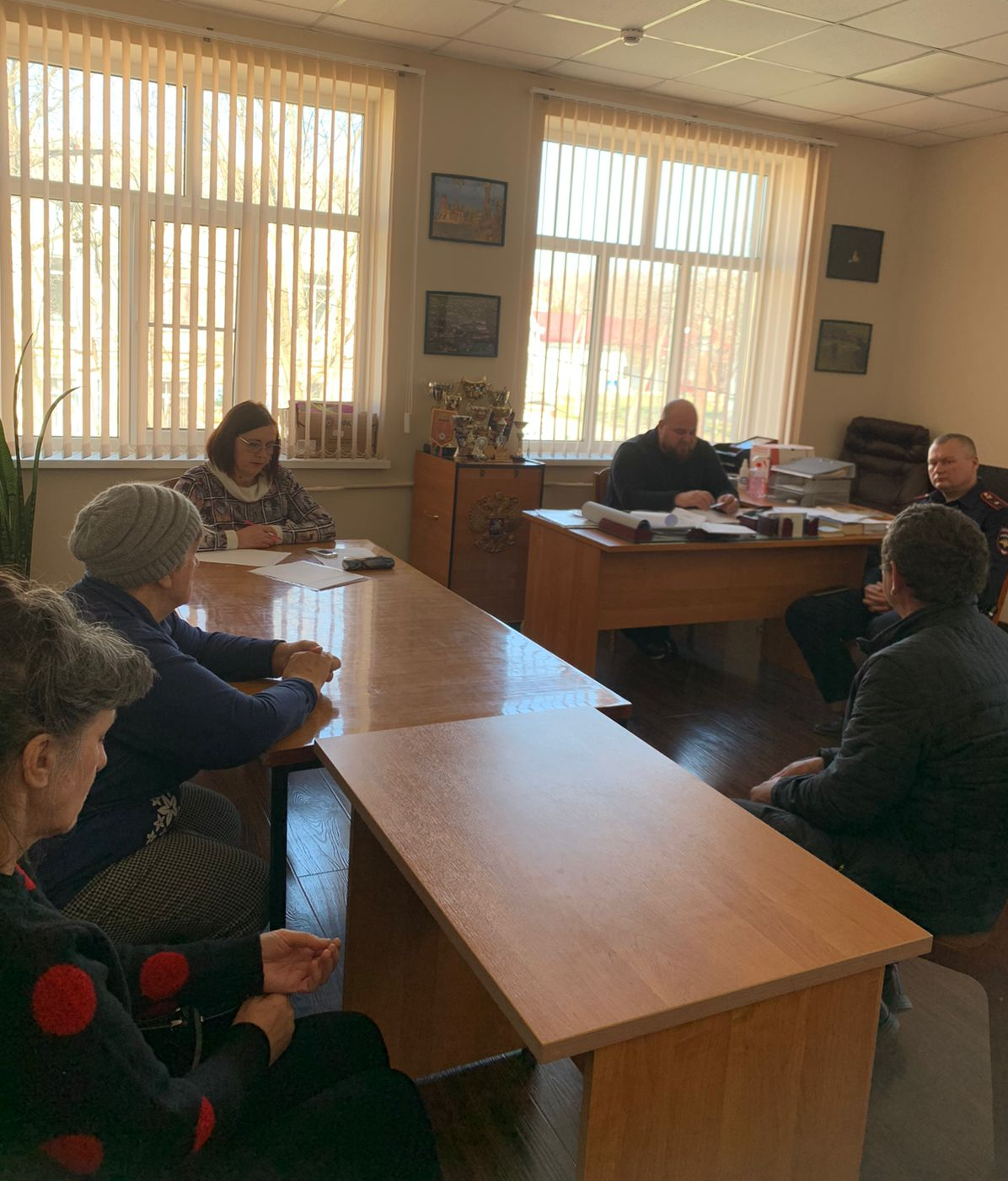 